ПРОФЕСИОНАЛНА ГИМНАЗИЯ ПО ХРАНИТЕЛНИ ТЕХНОЛОГИИ И ТЕХНИКА – ГР. ПЛОВДИВ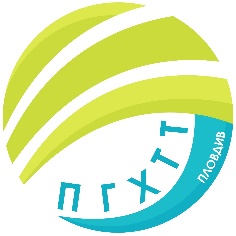 гр. Пловдив 4003, бул. „Васил Априлов” № 156, Директор: 032/95-28-38, Секретар: 032/95-50-18, e- mail: pghtt_plov@pghtt.net, http://pghtt.net/ЗАПОВЕД № РД-06-1330от 01.06.2021 г.	На основание чл. 257, ал. 1 и чл. 259, ал. 1 от ЗПУО, чл. 22, т. 9 от Наредба № 3 за организацията и провеждането на държавни зрелостни изпити, т. 7.3 от Раздел III от Правилата за информационна сигурност при организацията, провеждането и оценяването на държавните зрелостни изпити и във връзка с осигуряването на възможност за запознаване на зрелостниците със своите оценени изпитни работи,НАРЕЖДАМ:1. Запознаването на зрелостниците с оценените изпитни работи да се извърши на 08, 09 и 10 юни 2021 г. (вторник, сряда и четвъртък) в кабинета на заместник-директорите на училището от 8,00 до 14,00 часа. 2. Зрелостниците имат право да се запознаят със своите работи от електронен адрес https://results12.mon.bg/ само лично след представяне на документ за самоличност (лична карта, паспорт или свидетелство за правоуправление) в присъствието на представител на училищната зрелостна комисия.3. Забранявам снимането на изпитните работи по какъвто и да е повод.4. При възникнала необходимост от сверяване на оригинална изпитна работа със сканираното й изображение, зрелостникът депозира писмено искане до директора на ПГХТТ, а той писмено уведомява директора на ЦОПУО. Класните ръководители да информират зрелостниците за създадената възможност да се запознаят със своите оценени изпитни работи.Копие от заповедта да се постави на информационното табло във фоайето на училището, а Илияна Пъкова да публикува съобщение на сайта на гимназията.      Контрол по изпълнение на заповедта възлагам на ЗДУД Нина Стоенчева.    С настоящата заповед да се запознаят заинтересованите лица за сведение и изпълнение             чрез служебните си имейли през домейна на ПГХТТ.инж. Людмила ГанчеваДиректор на ПГ по хранителни технологии и техника –Пловдив